Honors Math 3							Name ___________________________Unit 2 Review Sheet 					Date ____________________________a)  What are solutions of a parabola also commonly called?  Name all three terms.b)  Convert the equation to vertex form.c)  What is the maximum of the parabola associated with that function?               d) What is the axis of symmetry? e) Solve  by any method.a)  What are solutions of a parabola also commonly called?  Name all three terms.b)  Convert the equation to vertex form.c)  What is the maximum of the parabola associated with that function?               d) What is the axis of symmetry? e) Solve  by any method.a)  Given the graph of the parabola, find the standard form of the function.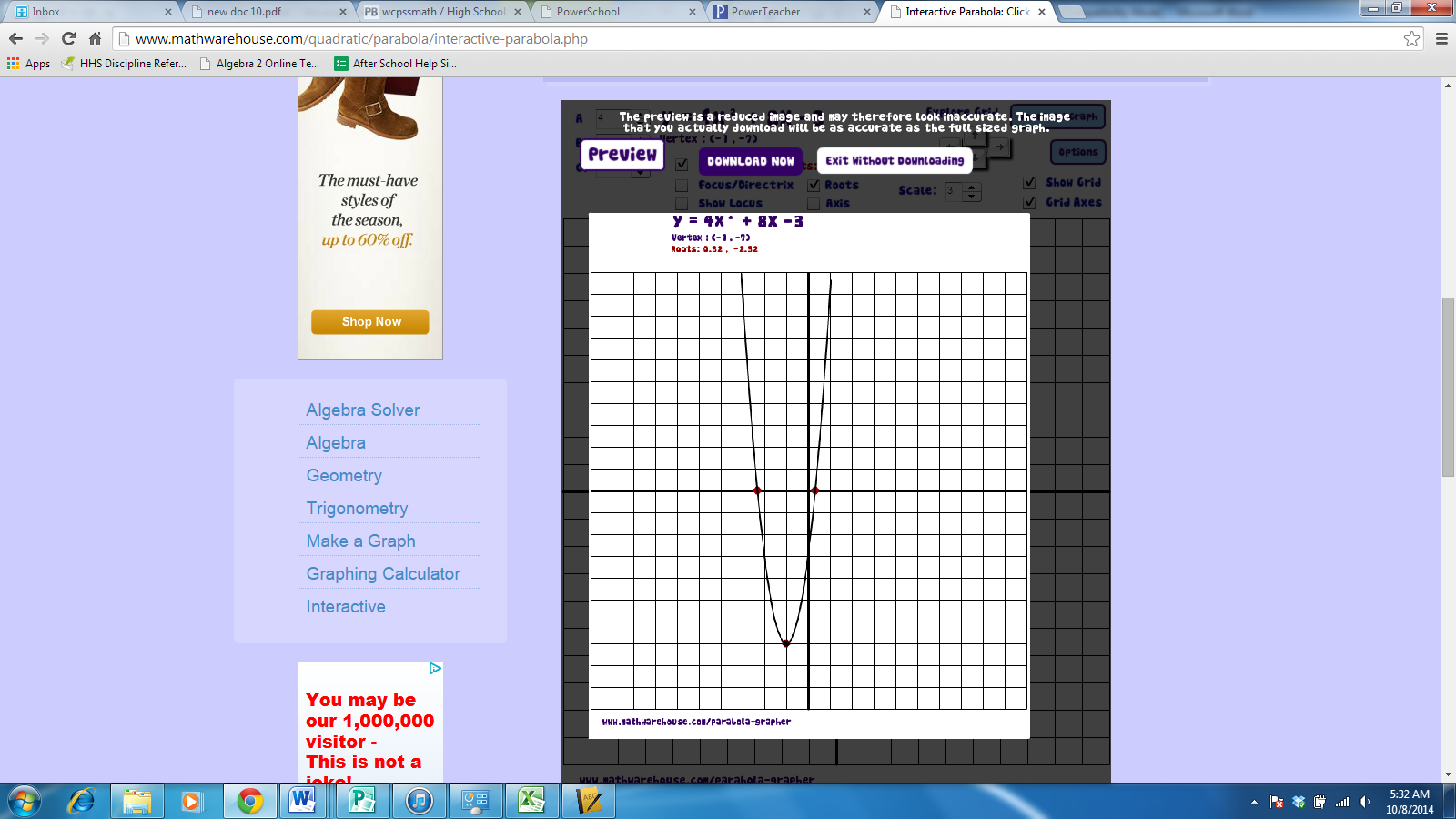 b)  Convert the equation to vertex form.a)  Given the graph of the parabola, find the standard form of the function.b)  Convert the equation to vertex form.a)  Use the discriminant to find how many and what type of roots  has.b)  What are the factors of the function?c)  Solve the equation.a)  Use the discriminant to find how many and what type of roots  has.b)  What are the factors of the function?c)  Solve the equation.Simplify: 5) Brianna launches a rocket in her science class that follows the path y = -16x2 + 64x + 5.Put Brianna’s function into vertex form.What is the maximum height of the rocket?When will her rocket reach its maximum height?When will her rocket hit the ground?What will the height of her rocket be after 1.5 seconds?6)  Solve using the method given.Factoring                   Complete the Square                                                            b)                 Quadratic Formula                                                  b)     